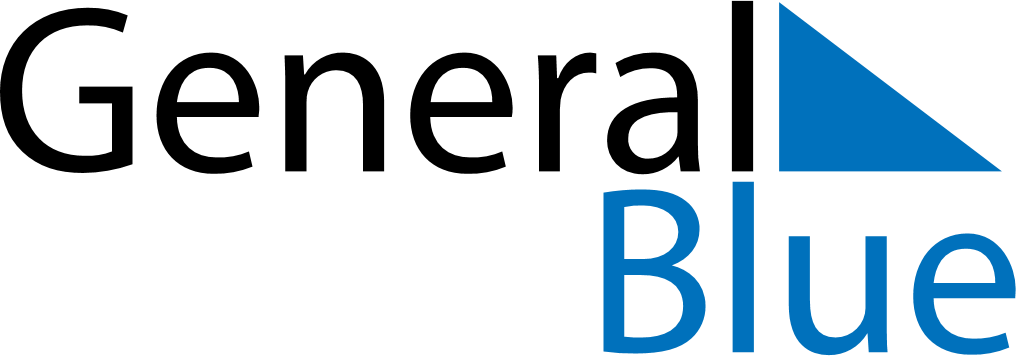 July 2026July 2026July 2026RwandaRwandaSundayMondayTuesdayWednesdayThursdayFridaySaturday1234Independence DayLiberation Day5678910111213141516171819202122232425262728293031